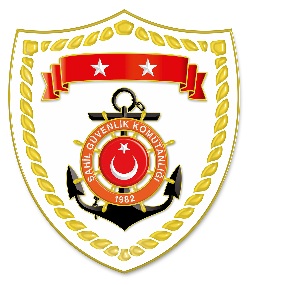 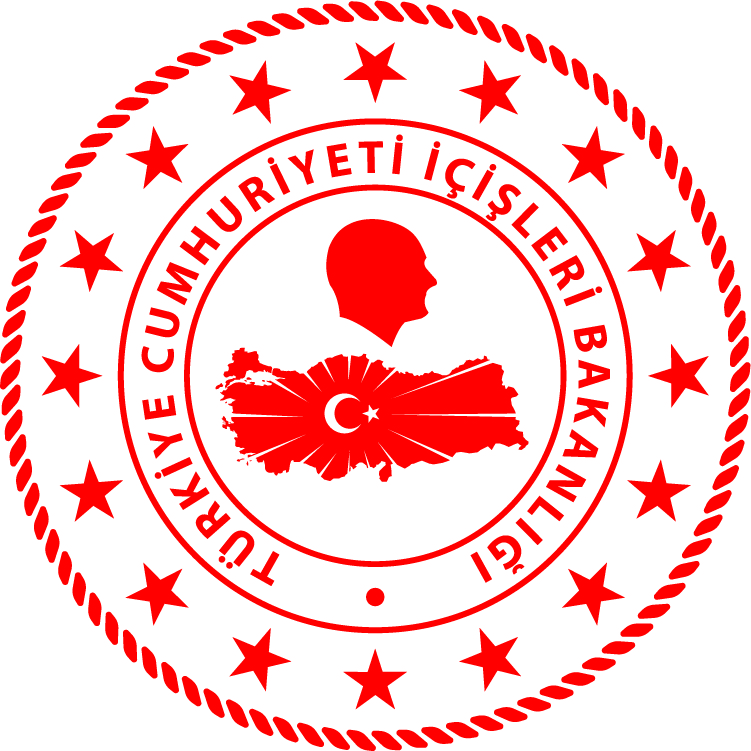 Marmara RegionAegean Region*Statistical information given in the table may vary because they consist of data related incidents which were occured and turned into search and rescue operations.The exact numbers at the end of the related month is avaliable on sg.gov.tr/irregular-migration-statisticsNUDATELOCATION/PLACE AND TIMEIRREGULAR MIGRATION ASSETTOTAL NUMBER OF APPREHENDED FACILITATORS/SUSPECTTOTAL NUMBER OF RESCUED/
APPREHENDED MIGRANTSNATIONALITY OF RESCUED/APPREHENDED MIGRANTS ON THE BASIS OF DECLARATION131 October 2019Off the Coast of EDİRNE/Enez01.25Inflatable Boat-4242 Afghanistan231 October 2019Off the Coast of EDİRNE/Enez23.30On Land-11 TunusiaNUDATELOCATION/PLACE AND TIMEIRREGULAR MIGRATION ASSETTOTAL NUMBER OF APPREHENDED FACILITATORS/SUSPECTTOTAL NUMBER OF RESCUED/
APPREHENDED MIGRANTSNATIONALITY OF RESCUED/APPREHENDED MIGRANTS ON THE BASIS OF DECLARATION131 October 2019Off the Coast of MUĞLA/Bodrum01.05Fiber Boat-2815 Syria, 13 Palestine231 October 2019Off the Coast of İZMİR/Menderes03.20Inflatable Boat-5050 Syria331 October 2019Off the Coast of AYDIN/Kuşadası03.30Inflatable Boat-5835 Syria, 16 Kuwait, 3 Palestine, 2 Iraq, 2 Eritrea431 October 2019Off the Coast of MUĞLA/Bodrum04.30Inflatable Boat-4322 Palestine, 18 Syria, 3 Iraq531 October 2019Off the Coast of MUĞLA/Bodrum04.55Inflatable Boat-3030 Syria631 October 2019Off the Coast of MUĞLA/Bodrum06.25Inflatable Boat-105 South Africa, 2 Kongo, 1 Syria, 1 Senegal, 1 Nigerya731 October 2019Off the Coast of BALIKESİR/Ayvalık07.15Inflatable Boat-4141 Afghanistan831 October 2019Off the Coast of İZMİR/Çeşme07.00Inflatable Boat-5555 Afghanistan931 October 2019Off the Coast of İZMİR/Dikili07.40Inflatable Boat-4731 Afghanistan, 16 Syria1031 October 2019Off the Coast of MUĞLA/Bodrum05.36Inflatable Boat-1010 Myanmar1131 October 2019Off the Coast of MUĞLA/Bodrum05.55Inflatable Boat-99 South Africa1231 October 2019Off the Coast of İZMİR/Çeşme21.53Inflatable Boat-1815 Somali, 3 Palestine, 1331 October 2019Off the Coast of MUĞLA/Bodrum22.40Inflatable Boat-3823 Palestine, 12 Egypt, 3 Syria1431 October 2019Off the Coast of İZMİR/Urla23.36Inflatable Boat-4622 Kongo, 7 Central Africa, 6 Senegal, 
4 Gambia, 3 Guinea, 2 Mali, 1 Angola,
 1 Togo